Česká republika — Státní pozemkový úřad sídlo: Husinecká 1024/1 la, 130 00 Praha 3 — Žižkov IČO: 01312774, DIČ: CZ01312774, za který právně jedná Ing. Miroslav Kučera, ředitel Krajského pozemkového úřadu pro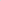 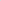 Pardubický kraj, adresa: Boženy Němcové 231, 530 02 Pardubice, na základě oprávnění vyplývajícího z platného Podpisového řádu Státního pozemkového úřadu účinného ke dni právního jednání bankovní spojení: Česká národní banka číslo účtu: 160012-3723001/0710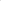 (dále jen „pronajímatel”)— na straně jedné —aPardubický kraj sídlo: Komenského náměstí 125, 532 11 Pardubice, IČO: 708 92 822, zastoupený hejtmanem JUDr. Martinem Netolickým, Ph.D.(dále jen „nájemce”)— na straně druhé —uzavírají podle ustanovení S 2201 a násl. zákona č. 89/2012 Sb., občanský zákoník, ve znění pozdějších předpisů (dále jen „NOZ”), tutoNÁJEMNÍ SMLOUVUč. 22N21/44S/OM/4660/NS/21/ŠC„Modernizace silnice II/322 Chvaletice – Kojice“čl. IPronajímatel je ve smyslu zákona č. 503/2012 Sb., o Státním pozemkovém úřadu a o změně některých souvisejících zákonů, ve znění pozdějších předpisů, příslušný hospodařit s těmito pozemky ve vlastnictví státu vedenými u Katastrálního úřadu pro Pardubický kraj Katastrálního pracoviště Pardubice.Výpis ze souboru popisných informací katastru nemovitostí z databáze SPÚ obsahující pouze pozemky, které jsou předmětem nájmu je přílohou č. 1 a tvoří nedílnou součástí této smlouvy.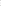 čl. IlNájemce se zavazuje, že nejpozději do 30 dnů od vydání kolaudačního souhlasu od ukončení stavební činnosti požádá o převod pozemků uvedených v čl. I dle vyjádření k trvalému, dočasnému záboru pod značkou SPU 370931/2020 ze dne 08. IO. 2020.čl. lllNájemce je povinen:užívat předmět nájmu v souladu s účelem nájmu,neprodleně po nabytí právní moci předložit správní rozhodnutí o povolení stavby pronajímateli,oznámit pronajímateli datum zahájení stavby nejpozději 10 pracovních dní před tímto datem,v případě ukončení nájmu uvést předmět nájmu do stavu, ve kterém se nacházel ke dni zahájení nájemního vztahu, pokud se s pronajímatelem nedohodne jinak,trpět věcná břemena, resp. služebnosti spojené s pozemky, jež jsou předmětem nájmu,platit v souladu se zákonnou úpravou daň z nemovitých věcí za pozemky, jež jsou předmětem nájmu,umožnit pronajímateli na jeho žádost vstup na pozemky specifikované v čl. l, a to za účelem kontroly, zda jsou pozemky užívány v souladu s touto smlouvou; den, kdy pronajímatel hodlá provést kontrolu, bude nájemci oznámen písemně alespoň 7 dnů předem; v případě nutné potřeby je pronajímatel oprávněn kontrolu provést i za jeho nepřítomnosti.čl. lVTato smlouva se uzavírá na dobu neurčitou, a to od data účinnosti smlouvy, tj. od 15. 06. 2021.Právní vztah založený touto smlouvou lze ukončit dohodou.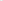 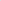 Pronajímatel může v souladu s ustanovením S 2232 NOZ vypovědět nájem bez výpovědní doby, jestliže nájemce porušuje zvlášť závažným způsobem své povinnosti, a to ke dni doručení výpovědi nájemci.čl. VNájemce je povinen platit pronajímateli nájemné od data účinnosti smlouvy, tj. od 15. 6. 2021.Nájemné se platí ročně dopředu vždy k 1. 10. běžného roku.Roční nájemné se stanovuje dohodou ve výši 12.620,00 Kč (slovy: dvanáct tisíc šest set dvacet korun českých) na základě výpočtu dle přílohy č. 2.,  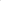 Poměrná část nájemného za období od účinnosti smlouvy, tj. od 15. 6. 2021 do 30. 9. 2021 včetně činí 3.734,00 Kč (slovy: tři tisíce sedm set třicet čtyři korun českých) a bude uhrazena do 15 dnů po podpisu této smlouvy.Nájemné bude hrazeno převodem na účet pronajímatele vedený u České národní banky, číslo účtu 160012-3723001/0710, variabilní symbol 2212144. Zaplacením se rozumí připsání placené částky na účet pronajímatele.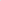 Nedodrží-li nájemce lhůtu pro úhradu, je povinen podle ustanovení S 1970 NOZ zaplatit pronajímateli úrok z prodlení, a to na účet pronajímatele vedený u České národní banky, číslo účtu 180013-3723001/0710, variabilní symbol 2212144.Prodlení nájemce s úhradou nájemného delší než 60 dnů se považuje za porušení smlouvy zvlášť závažným způsobem, které zakládá právo pronajímatele nájem vypovědět bez výpovědní doby.Smluvní strany se dohodly, že pronajímatel je oprávněn vždy k 1. 10. běžného roku jednostranně zvyšovat nájemné o míru inflace vyjádřenou přírůstkem průměrného ročního indexu spotřebitelských cen vyhlášené Českým statistickým úřadem za předcházející běžný rok.Zvýšené nájemné bude uplatněno písemným oznámením ze strany pronajímatele nejpozději do 1. 9. běžného roku, a to bez nutnosti uzavírat dodatek a nájemce bude povinen novou výši nájemného platit s účinností od nejbližší platby nájemného. Základem pro výpočet zvýšeného nájemného bude nájemné sjednané před tímto zvýšením.V případě, že meziroční míra inflace přestane být z jakéhokoli důvodu nadále publikována, nahradí ji jiný podobný index nebo srovnatelný statistický údaj vyhlašovaný příslušným orgánem, který propachtovatel dle svého rozumného uvážení zvolí. 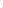 Pro případ předčasného ukončení nájmu bude zaplacené nájemné vypořádáno a odpovídající část nájemci pronajímatelem vrácena.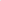 čl. VlNájemce není oprávněn přenechat pronajatý pozemek nebo jeho část do podnájmu.čl. VIINájemce je oprávněn umožnit zhotoviteli stavby vstup na pronajaté pozemky, nebo jejich části.čl. VIIINájemce bere na vědomí a je srozuměn s tím, že pozemky, které jsou předmětem nájmu dle této smlouvy, mohou být pronajímatelem převedeny na třetí osoby v souladu s jeho dispozičním oprávněním. V případě změny vlastnictví platí ustanovení S 2221 a S 2222 NOZ.čl. IXSmluvní strany se dohodly, že jakékoliv změny a doplňky této smlouvy jsou možné pouze písemnou formou dodatku k této smlouvě, a to na základě dohody smluvních stran, není-li touto smlouvou stanoveno jinak.Smluvní strany jsou povinny se vzájemně informovat o jakékoli změně údajů týkajících se jejich specifikace jako smluvní strany této smlouvy, a to nejpozději do 30 dnů ode dne změny.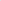 Tato smlouva je vyhotovena ve dvou stejnopisech, z nichž každý má platnost originálu. Jeden stejnopis přebírá nájemce a jeden je určen pro pronajímatele.čl. XITato smlouva nabývá platnosti dnem podpisu smluvními stranami a účinnosti dnem uvedeným v čl. IV této smlouvy, nejdříve však dnem uveřejnění v registru smluv dle ustanovení S 6 odst. 1 zákona č. 340/2015 Sb., o zvláštních podmínkách účinnosti některých smluv, uveřejňování těchto smluv a o registru smluv (zákon o registru smluv), ve znění pozdějších předpisů. Uveřejnění této smlouvy v registru smluv zajistí pronajímatel.čl. XIISmluvní strany po přečtení této smlouvy prohlašují, že s jejím obsahem souhlasí a že tato smlouva je shodným projevem jejich vážné a svobodné vůle, a na důkaz toho připojují své podpisy. 							            Doložka dle § 23 zákona č.129/200 Sb., o krajích V Pardubicích dne     25.06.2021                     Schváleného usnesením Rady Pk                                                                   č.R410//21 ze dne 7.6.2021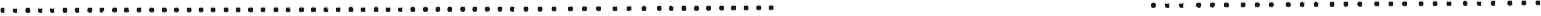 Za správnost: Květa SedlákovápodpisTato smlouva byla uveřejněna v registru smluv dle zákona č. 340/2015 Sb., o zvláštních podmínkách účinnosti některých smluv, uveřejňování těchto smluv a o registru smluv (zákon o registru smluv), ve znění pozdějších předpisů.Datum registrace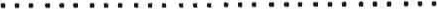 ID smlouvy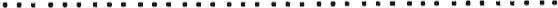 ID verze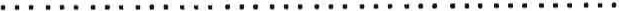 Registraci provedl Květuše SedlákováV Pardubicích dne podpis odpovědného zaměstnance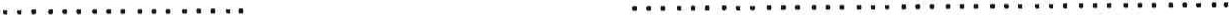 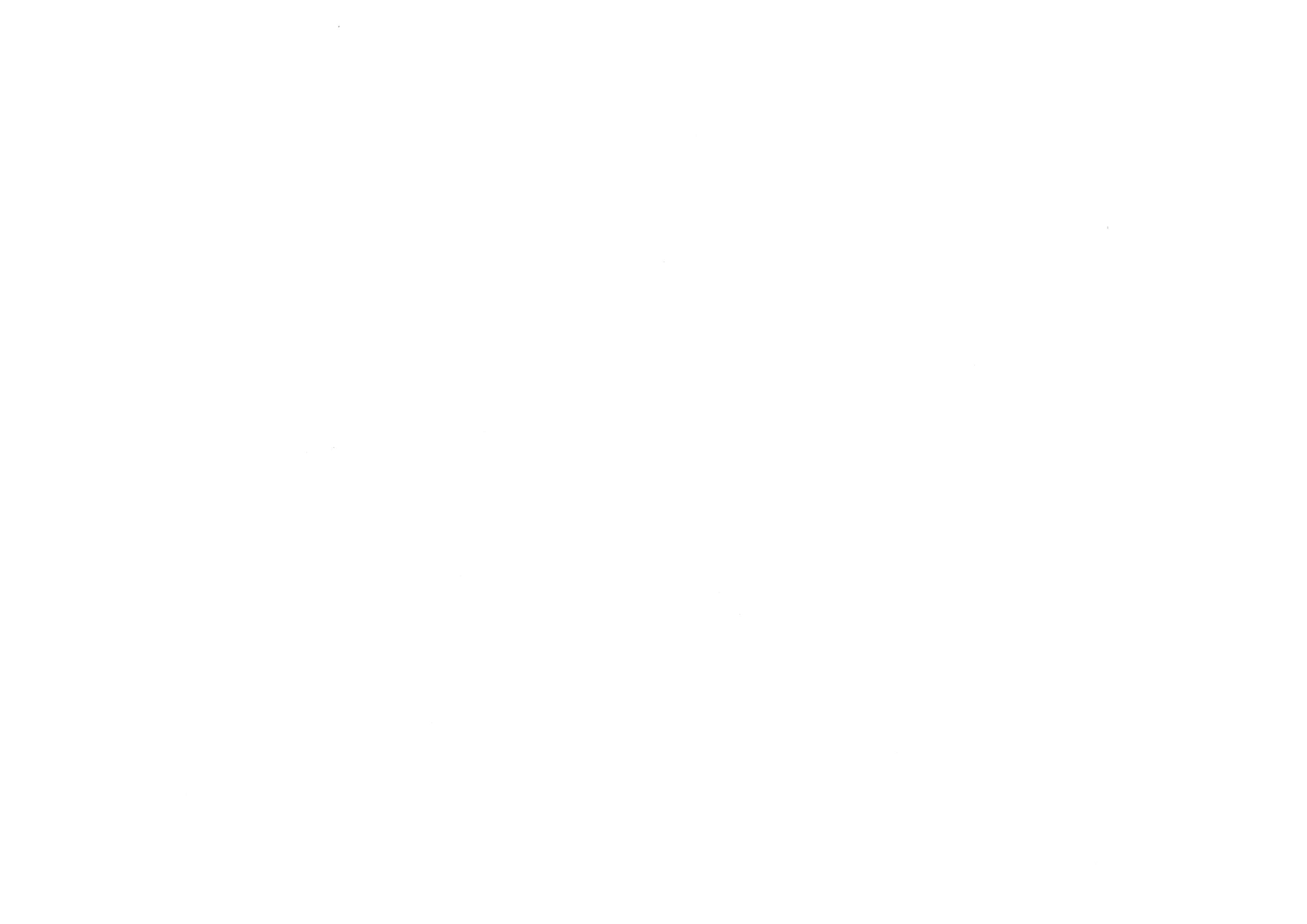 Pachtýři:Název	AdresaPardubický kraj	Komenského náměstí 125, 53221 PardubiceNemovitosti:Pozn. Parcela	1 Dil Skp. Kult. Číslo LV Typ	Cena	Výměra		Inflace	nájem sazby	LKč1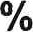 Celkem	1 059	12 620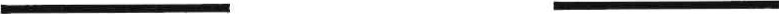 Vysvětlivky k typu sazby: ha...za hektar jdn...za jednotku pc/ha...průměrná cena za hektar m2...za m2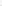 1 / 1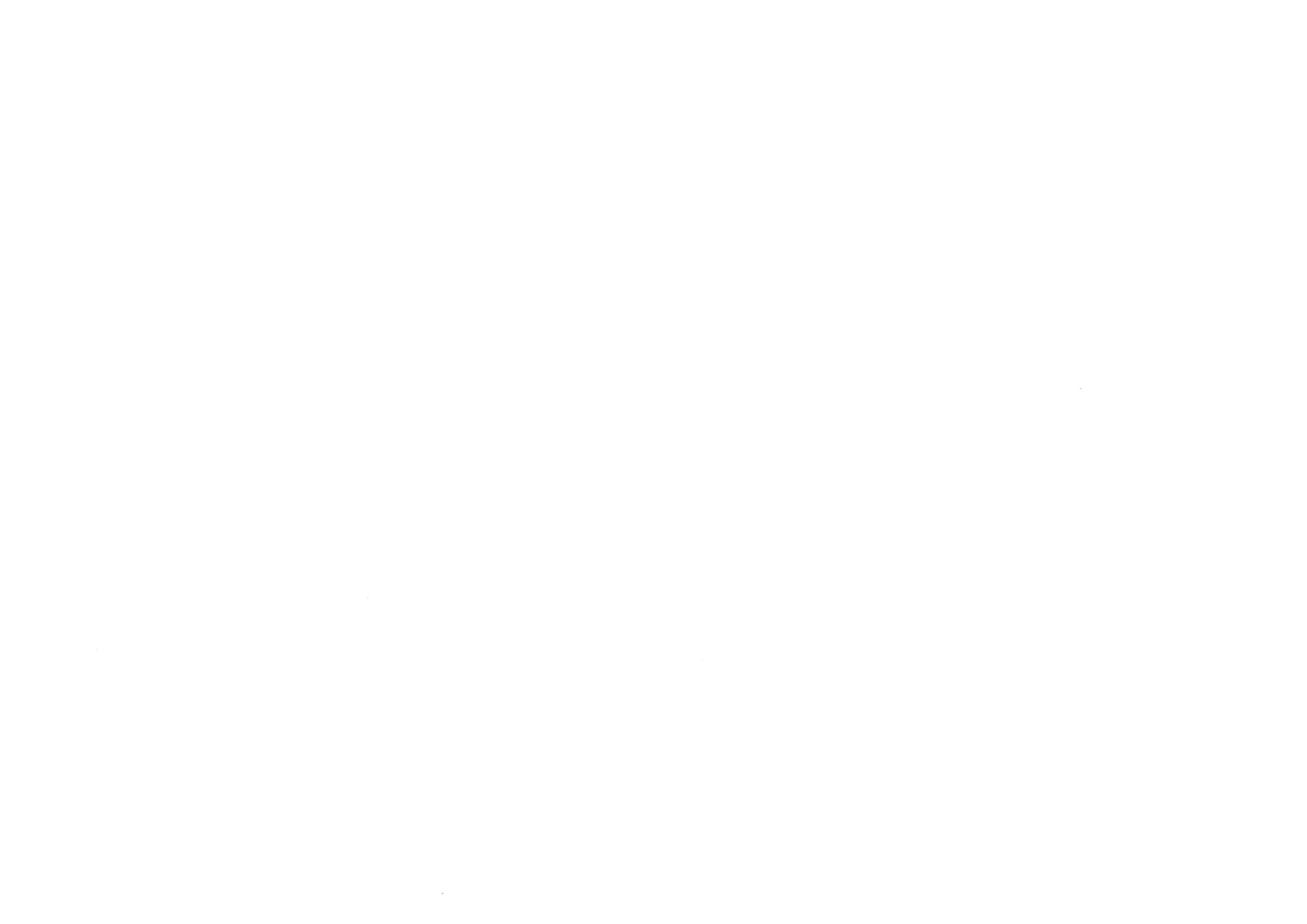 Vydané parcely:Celkem vydané parcelyStávající parcely: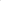 Poznámka	Parcela	1	Dil Skup.	Výměra Datum	Datum	Počet	PachtCelkem stávající parcely	1059,00	3 734,13Celkem	3 734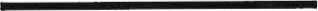 1 / 1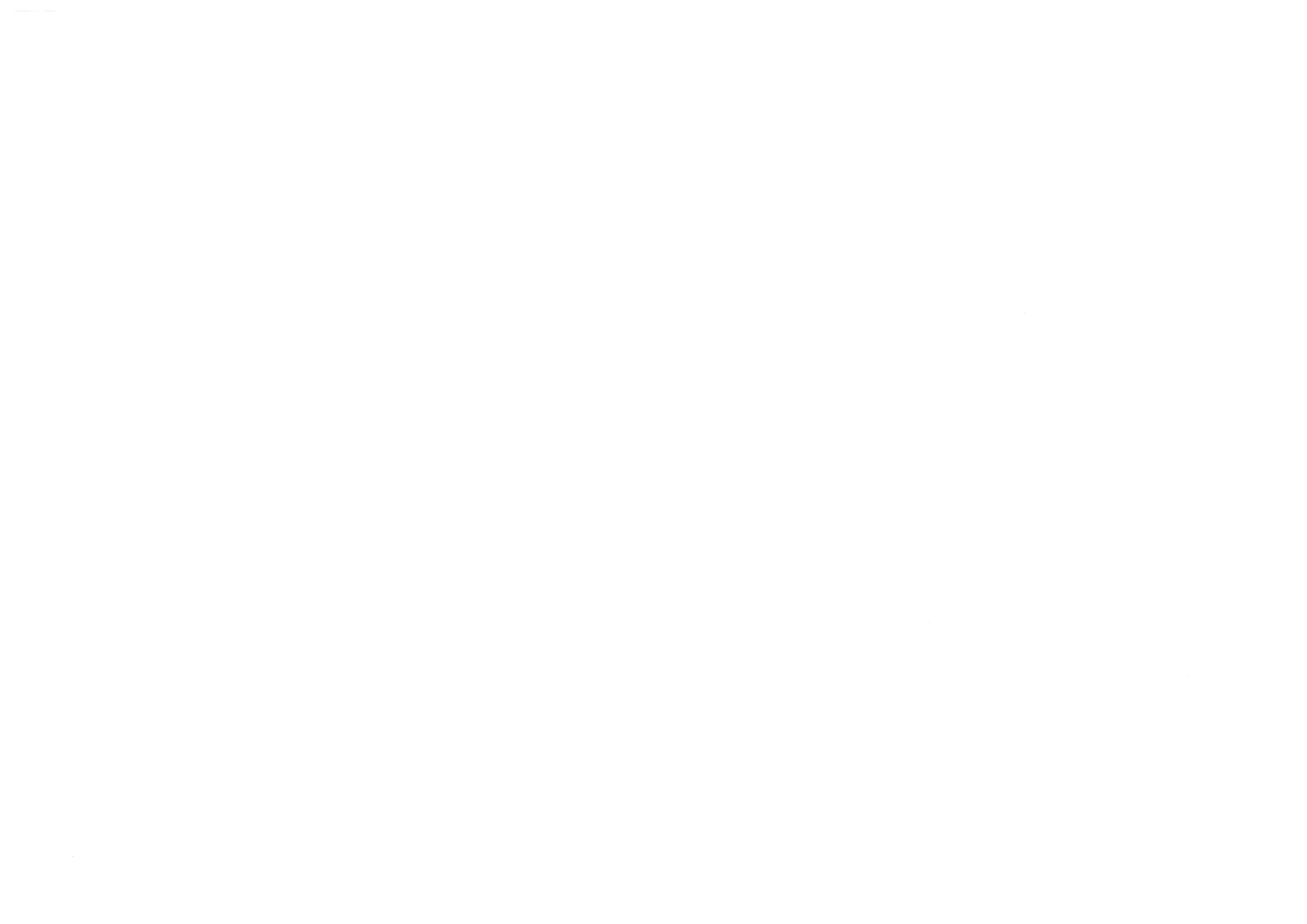 obeckat. územídruh evidenceparcela č.Výměra trvalého záborudruh pozemkuKojiceKojiceKojice KojiceKNKNčást 127/2 část 1031/5206 m2200 m2Ostatní plochaOstatní plochaobeckat. územídruh evidenceparcela č.Výměra dočasného záborudruh pozemkuKojiceKojiceKNčást 1031/5225 m2Ostatní plochaIng. Miroslav KučeraJUDr. Martinem Netolickým, Ph.D.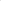 ředitel Krajského pozemkového úřaduhejtmanpro Pardubický kraj pronajímatelnájemcePříloha nájemní smlouvy č. 22N21/44	Variabilní symbol: 2212144	Uzavřeno: 21.04.2021	Datum tisku:	21.04.2021	Účinná od: 15.06.2021Roční nájem:12 620 KčKatastr: KojiceKatastr: KojiceTZ část 206m2TZ část200m2DZ část 225 m212710311031255222141414100021000210002m215,0015,0010,002062006533 090,oo3 ooo,oo6 530,00Celkem za katastrCelkem za katastr1 05912 620,00Poznámka Parcela1DilSkup.Výměra DatumCrn21 zahájení nájmuDatum ukončení nájmuPočet dníPachtLm21 zahájení nájmuukončení nájmudníKatastr: KojiceTZ část 206m2TZ část 200m2DZ část 225 rn21271031103125522 2206,00	15.06.2021 200,00	15.06.2021653,00     15.06.2021108 108108914,30887,671 932,16Celkem za katastr1059,003 734,13Výpočet nájmu k dodatku č.	Datum tisku:	21.04.2021Nájemní smlouvy č. 22N21/44Spočítáno k datu splátky: 1. 10. 2021